Instituto de Educação Infantil e JuvenilPrimavera, 2020. Londrina, 09 de dezembro.Nome: ____________________________________ Turma: 5º anoÁrea do conhecimento: Educação Física | Professor: LeandroEducação Física – Lutas 6Olá pessoal! Hoje vamos continuar com o Taekwondo fazendo exercícios relacionados a um dos conteúdos estruturantes da Educação Física - Lutas. Lembre-se de fazer as devidas adaptações e respeitar o seu corpo e seus limites físicos. https://www.youtube.com/watch?v=ooq5DG47kNw  Taekwondo - Chutes de Faixa Branca 10º Gub 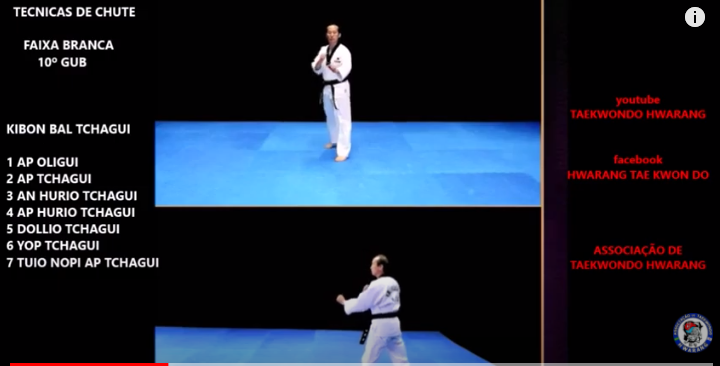 Busque fazer 5 movimentos/tentativas de cada chute.Se você tem o local e a possibilidade de correr ou pedalar para fazer a parte aeróbica da aula: 5-10 minutos de corrida ritmo leve-moderado. Se você gostou e quer saber mais acesse e estude o PDF Pelos Caminhos do Taekwondo  http://www.diaadiaeducacao.pr.gov.br/portals/cadernospde/pdebusca/producoes_pde/2008_unicentro_edfis_md_joao_carlos_marcon.pdf 